Special conditions of hire - COVID 19				Note: These conditions are supplemental to, not a replacement for, the hall’s ordinary conditions of hire.SC1:You, the hirer, will be responsible for ensuring those attending your activity or event comply with the COVID-19 Secure Guidelines while entering and occupying the hall, as shown on the attached poster which is also displayed at the hall entrance, in particular using the hand sanitiser supplied when entering the hall and after using tissues.SC2:You undertake to comply with the actions identified in the hall’s risk assessment, of which you will be provided with a copy.SC3:You will be responsible for cleaning door handles, light switches, window catches, equipment, toilethandles and seats, wash basins and all surfaces likely to be used during your period of hire before other members of your group or organisation arrive and to keep the premises clean through regular cleaning of surfaces during your hire, paying particular attention to wash hand basins and kitchen sinks (if used), using your own ordinary domestic products. You will be required to clean again on leaving.  Please take care cleaning electrical equipment. Use cloths - do not spray!SC4:You will make sure that everyone likely to attend your activity or event understands that they MUST NOT DO SO if they or anyone in their household has had COVID-19 symptoms in the last 48 hours, and that if they develop symptoms within 10 days of visiting the premises, they MUST seek a COVID-19 test.SC5:You will keep the premises well-ventilated throughout your hire, with windows and doors (except fire doors) open as far as convenient. You will be responsible for ensuring they are all securely closed on leaving.  In the main hall, you can leave the external fire escape double doors open for ventilation (note that none of the windows can be opened).  SC6:You will ensure that you operate your event at a covid-secure capacity according to the Government guidelines in place at the time of your hire, in order that required social distancing can be maintained. You will ensure that people attend in groups or bubbles in line with whatever the current Government advice states and that any such groupings do not mingle. You will ensure social distancing of 2m between individuals or groups is maintained by everyone attending as far as possible, including while waiting to enter the premises, and as far as possible observe social distancing of 1m plus mitigation measures when using more confined areas e.g., moving and stowing equipment, accessing toilets which should be kept as brief as possible. You will make sure that no more than two people use each suite of toilets at one time.SC7:You will take particular care to ensure that social distancing is maintained for any persons aged 70 or over or likely to be clinically more vulnerable to COVID-19, including for example keeping a 2m distance around them when going in and out of rooms and ensuring they can access the toilets or other confined areas without compromising social distancing.SC8:You will position furniture or the arrangement of the room as far as possible to facilitate adherence to the current social distancing rules.  Consideration to be given to: seating side by side, with at least one empty chair between each person or household group, rather than face-to-face; face coverings and good ventilation. If tables are being used, you may need to place them so as to maintain social distancing across the table between people from different household groups who are face-to-face e.g. using a wide U-shape.  SC9:You MUST keep a record of the date and time the activity/event started and the name and contact telephone number (or email) of all those who attend your event (aged 16 and over). This can be done either by operating an advance booking system which collects these details, or by asking everyone who attends to use the NHS QR poster at the hall entrance to register their attendance and by keeping a record of anyone who does not register in this way. This data must be kept for 21 days after the event and then securely destroyed.SC10:You will be responsible for the disposal of all rubbish created during your hire, including tissues andcleaning cloths.SC11:Users are encouraged to bring their own drinks and food. If food or drink is being served or made on a DIY basis (as distinct to a water bottle used during exercise) it must be consumed while seated. Alcohol must only be served at tables, or at a performance of a film, play or concert, to those with a ticket for consumption at their seat. If food and drink is served at tables, you MUST ensure there is no mingling between groups at different tables, which must be seated in accordance with SC6.SC12:We will have the right to close the hall if there are safety concerns relating to COVID-19, for example, if someone who has attended the hall develops symptoms and thorough cleaning is required or if it is reported that the Special Hiring Conditions in this document are not being complied with, whether by you or by other hirers, or in the event that public buildings are asked or required to close again. If this is necessary, we will do our best to inform you promptly and you will not be charged for this hire.SC13:In the event of someone becoming unwell with suspected Covid-19 symptoms while at the hall you should remove them to the designated safe area which is the lawned area outside the main entrance.  Provide tissues and a bin or plastic bag, and a bowl of warm soapy water for handwashing (see Covid first aid kit in grey box in bar area). Ask others in your group to provide contact details if you do not have them and then leave the premises, observing the usual hand sanitising and social distancing precautions, and advise them to launder their clothes when they arrive home. Inform the booking secretary on 07497 625741.SC14: For events with more than 30 people (when allowed) you will take additional steps to ensure the safety of the public in relation to COVID-19 and prevent large gatherings or mass events from taking place, for example by operating a booking system or providing attendants or stewards who will ask people to seat themselves furthest from the entrance on arrival, to exit closest to the exits first and invite people to use toilets in the interval row by row.SC15: In order to avoid risk of aerosol or droplet transmission you must take steps to avoid peopleneeding to unduly raise their voices to each other, e.g. refrain from playing music or broadcasts at avolume which makes normal conversation difficult.SC16:Where a sport, exercise or performing arts activity takes place: You will organise your activity in accordance with guidance issued by the relevant governing body for your sport or activity.Where a group uses their own equipment: You will avoid using equipment which is difficult to clean, as far as possible. You will ensure that any equipment you provide is cleaned before use and before being stored in the hall.SC17:You will encourage all those attending your activity to wear a face covering unless an exemption or other government guidance applies to the activity. A face covering is not required when people are eating or drinking but they should be seated.This document was reviewed 01.07.21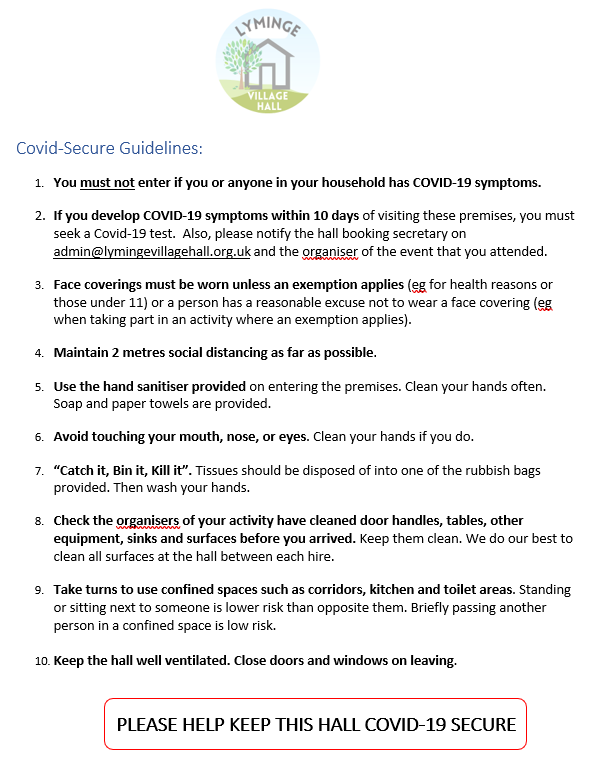 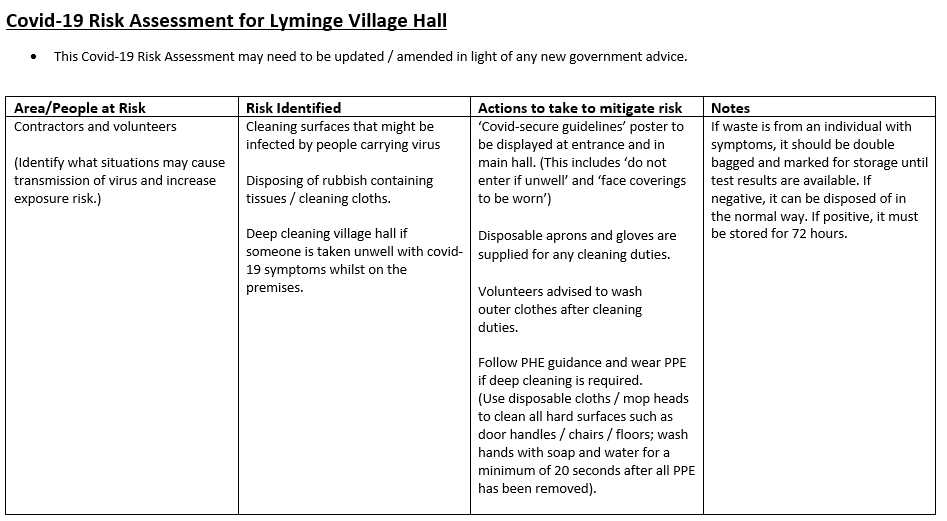 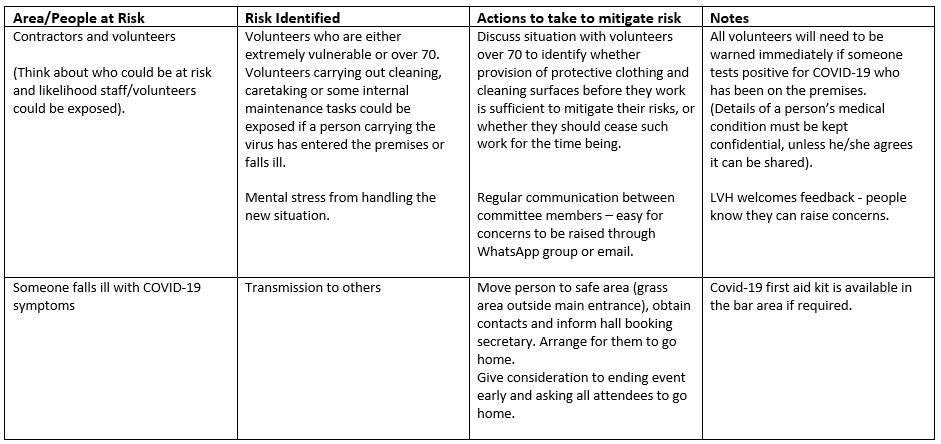 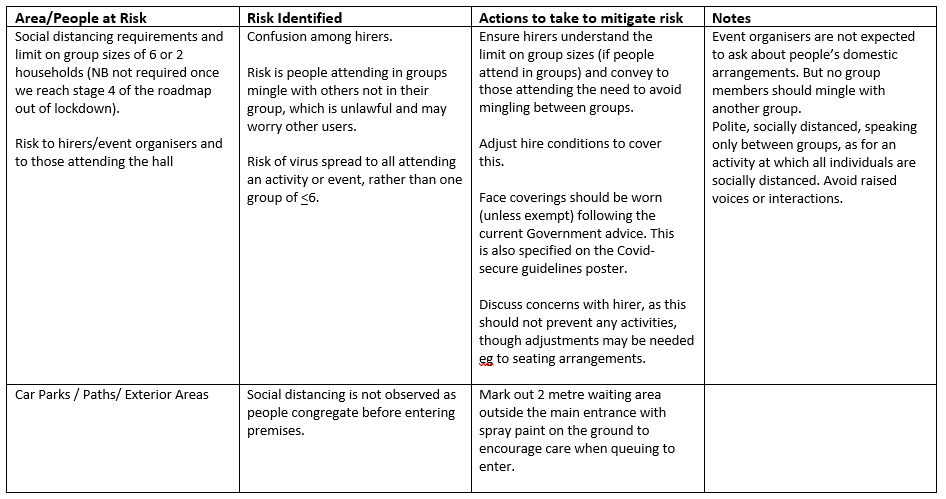 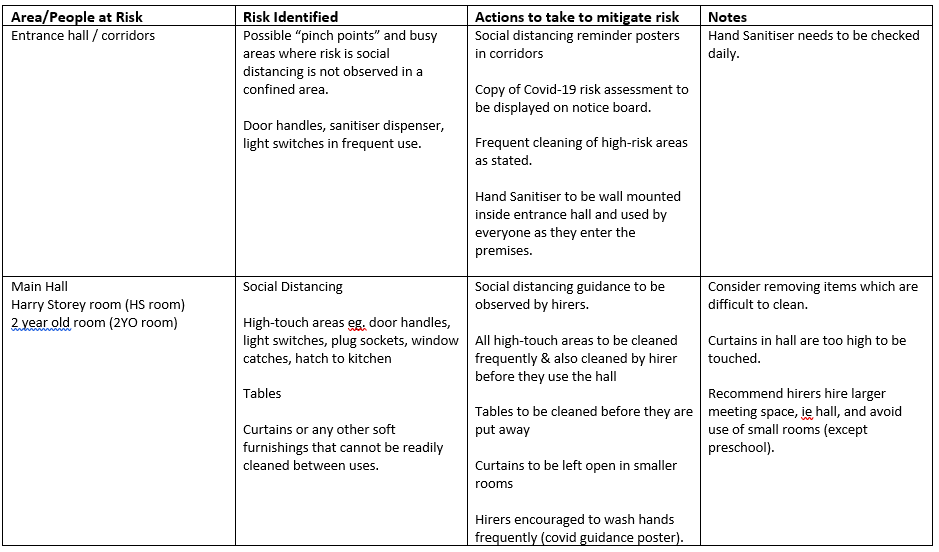 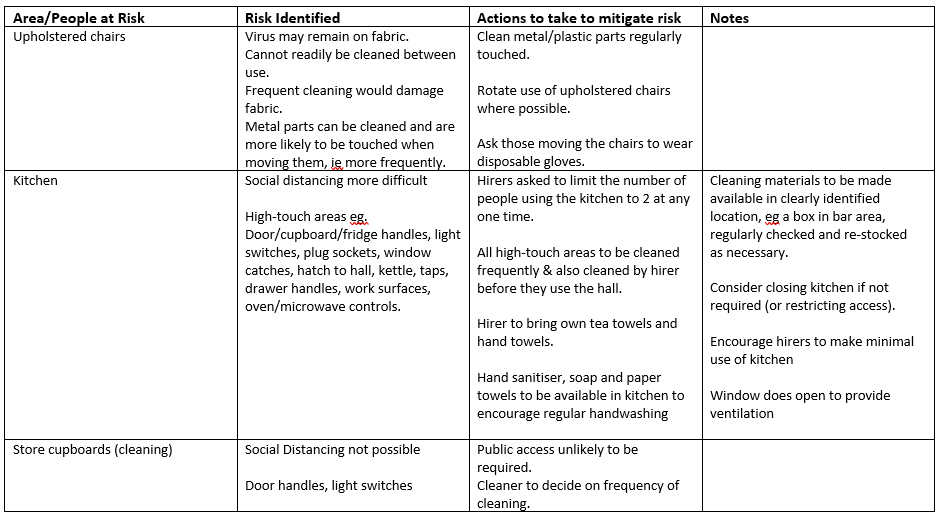 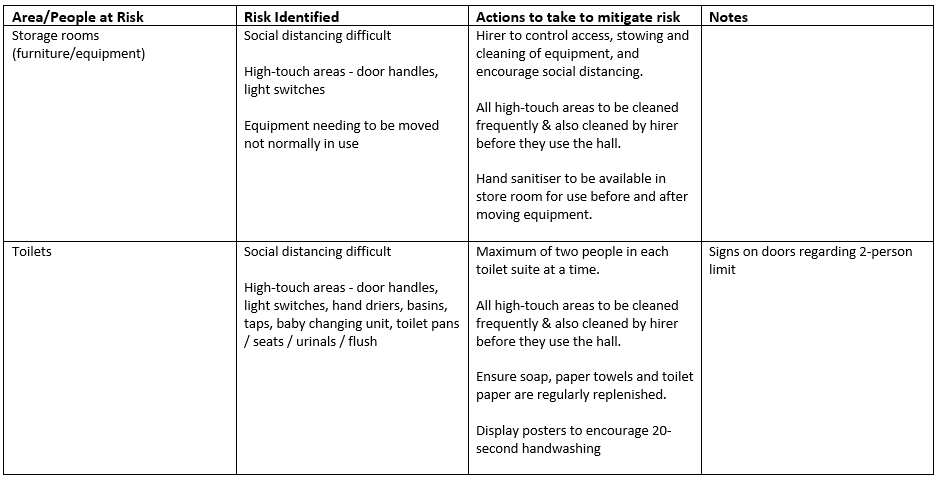 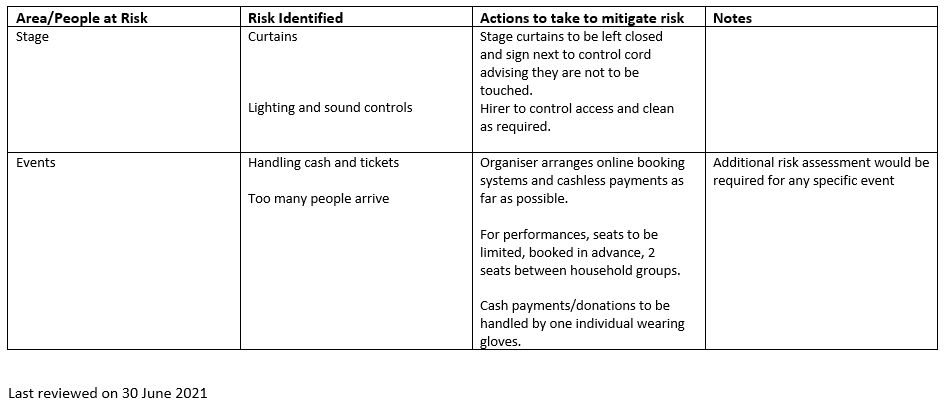 